RADICE E DESINENZA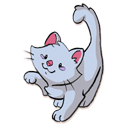 1. Osserva e confronta le desinenze dei verbi appartenenti alle tre coniugazioni e sottolinea le differenze.2. Ci sono dei verbi in cui la radice cambia. Ne sai trovare almeno due?________________________________________________________________________________________________________________________________________________________________________